关于报送2018届毕业生基本信息录入的通知    接教育厅通知，要求10月15日前完成2018届毕业学生基本信息的录入，请各二级学院就业负责人告知毕业生班辅导员，尽快将相关事项通知学生。    学生基本信息的统计关系到毕业生就业方案的编制、毕业生就业手续的顺利办理等工作，各二级学院请高度重视，按要求及时督促学生上报所有信息，防止重报、漏报、错报情况的发生。    1、登录网址：http://jy.51uns.com:8003/Frame/Loginfront.aspx，用户名：学号；密码：666666。    2、登陆系统后请立即修改登陆密码。    3、学院、学号、身份证号、专业等有错误的，请直接让学生联系就业指导服务中心。    4、填写完成后点击“保存”，确认无误后点击“提交审核”，提交审核后学生无法修改，请谨慎填写。如果确实提交后有需要再进行修改的，请联系就业指导服务中心。    5、备注：户口在校请填写入学前户口所在地详细位置（例：陕西省西安市长安区韦常路南段二号5号楼1栋301室），户口不在校为空。    6、本科生信息中，培养方式全部为“非定向”，专业方向与专业相同，请填写专业名称，其他按照实际情况填写。生源所在地详细到区县一级，户口是否在校信息，因与派遣密切相关，请勿错误。入学前档案所在地为高中学校名称，专升本学生为专科学校名称。    研究生专业方向填写实际专业，因教育部系统中没有部分专业名称，请不必在意前面专业内容。联系人：丁喆联系电话：029-81556068                            西安财经学院就业指导服务中心                                   2017年9月26日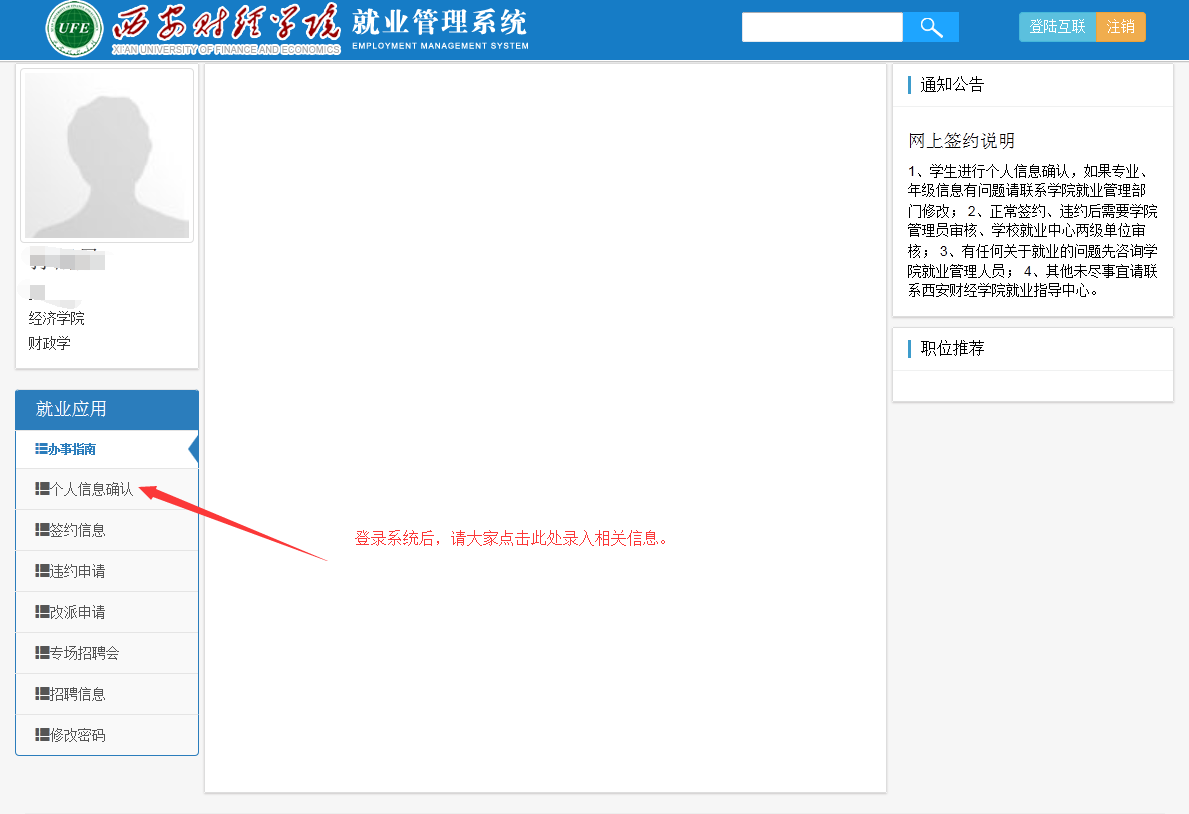 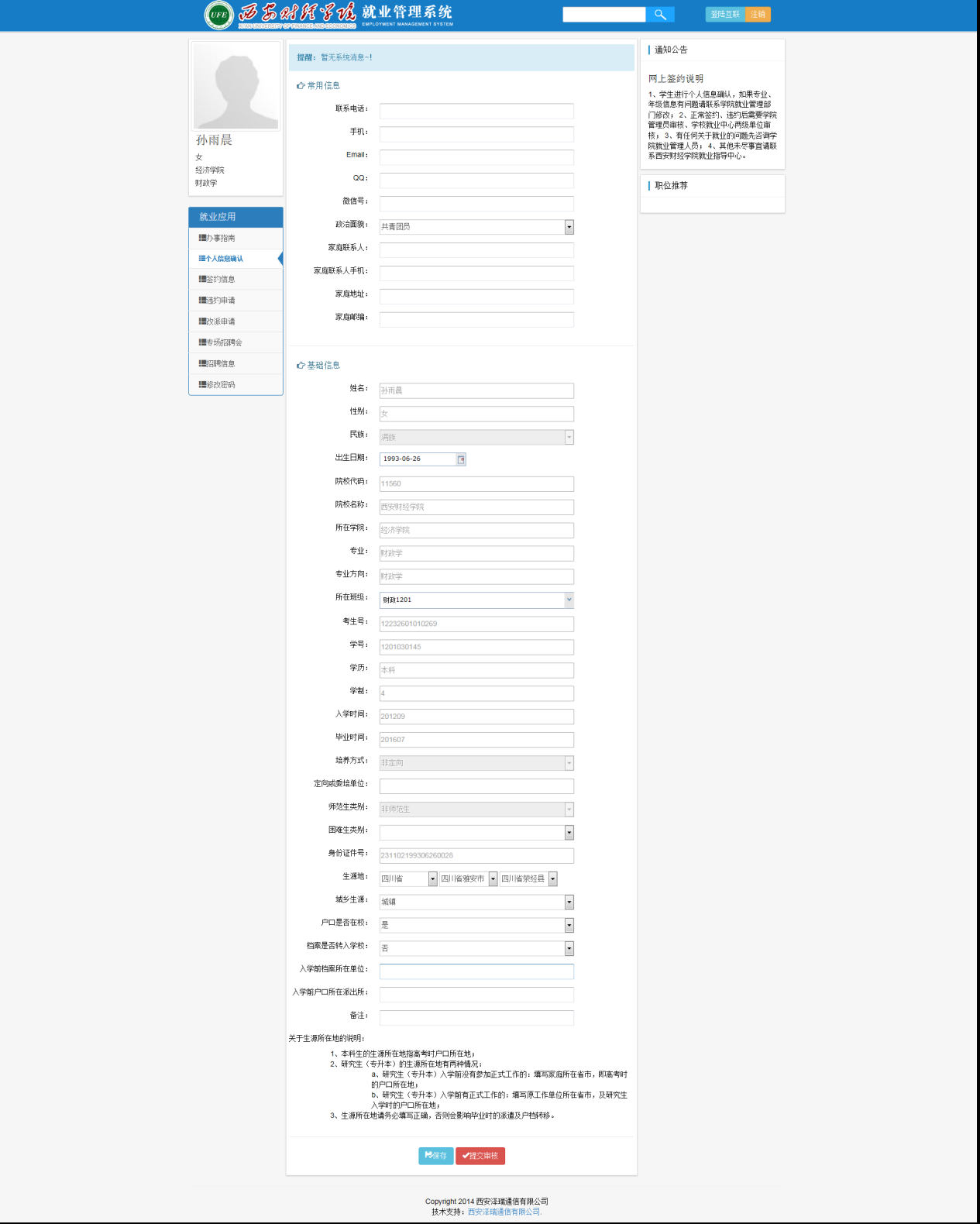 